UNREVISED HANSARDMINI PLENARY - NATIONAL ASSEMBLYFRIDAY, 20 MAY 2022VOTE NO 10 – PUBLIC ENTERPRISES____PROCEEDINGS OF MINIPLENARY SESSION – NATIONAL ASSEMBLY CHAMBER____Members of the mini-plenary session met on the virtualplatform at 10:00.The Acting Chairperson Ms R M M Lesoma took the Chair andrequested members to observe a moment of silence for prayer ormeditation.The ACTING CHAIRPERSON (Ms R M M Lesoma): Hon members, beforewe proceed I would like to remind you that the virtual mini-plenary is deemed to be in the precinct of Parliament andconstitutes a meeting of the National Assembly for debatingpurposes only. In addition to the Rules of virtual sittingsthe Rules of the National Assembly including the Rules ofdebate shall apply. Members enjoy the same powers andprivileges that apply in a sitting of the National Assembly.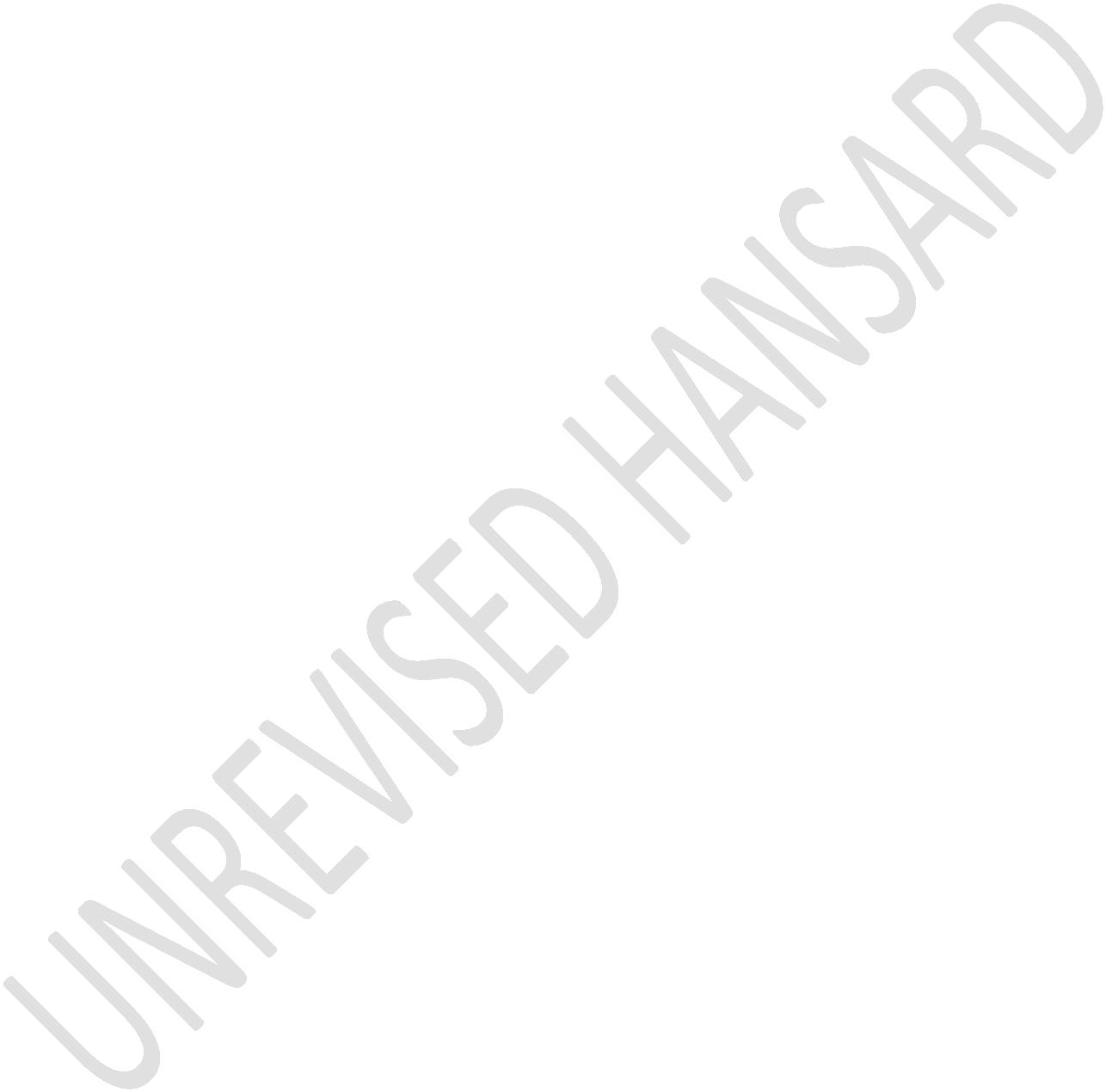 UNREVISED HANSARDMINI PLENARY - NATIONAL ASSEMBLYFRIDAY, 20 MAY 2022VOTE NO 10 – PUBLIC ENTERPRISESPage: 2Members should equally note that anything said in the virtualplatform is deemed to have been said to the House and mayberuled upon. All members who have logged in shall be consideredto be present and are requested to mute their microphones andonly unmute when they are recognised to speak. This is becausethe mics are very sensitive and will pick up noise which mightdisturb the attention of other members. When recognised tospeak, please unmute your microphone and connect your video.Members may make use of the icon on the bar at the bottom oftheir screens which has an option that allows a member to putup his or her to raise points of order. The secretary willassist or alert the Chairperson to members requesting tospeak.When using the virtual system, members are urged to refrain ordesist from raising unnecessary points of order orinterjections.Hon members, let me deal with the confusions which seem tohave occurred. I noticed that the final speakers’ listindicates 9:00, but the programme that has been circulated tomembers and the link indicate 10:00 hence the platform wasopened at 9:30. With that, there was no confusion from my sideUNREVISED HANSARDMINI PLENARY - NATIONAL ASSEMBLYFRIDAY, 20 MAY 2022VOTE NO 10 – PUBLIC ENTERPRISESPage: 3or the front Table. The mini-plenaries start at 10:00. Now weproceed to the Order of the day, Debate on Vote No 10 – PublicEnterprises, Appropriation Bill.Mr W FABER: Chairperson, it’s hon Faber.The ACTING CHAIRPERSON (Ms R M M Lesoma): Is it a point oforder? Yes, I can hear you, proceed.Mr W FABER: Chairperson, I just want to bring to your noticethat today is the hon Mr F Essack’s maiden speech in theNational Assembly. Although he was a member of the NCOP hereturned to the National Assembly and I just want you to,maybe, welcome him and that they respect him on his maidenspeech in the National Assembly today. Thank you, Chair.The ACTING CHAIRPERSON (Ms R M M Lesoma): That point is noted.Allow me, hon members, to proceed. I now recognise the hon theMinister of Public Enterprises to present the AppropriationsBill. Over to you, sir!APPROPRIATION BILLUNREVISED HANSARDMINI PLENARY - NATIONAL ASSEMBLYFRIDAY, 20 MAY 2022VOTE NO 10 – PUBLIC ENTERPRISESPage: 4Debate on Vote No 10 – Public Enterprises:The MINISTER OF PUBLIC ENTERPRISES: Chairperson, hon members,chairpersons, CEOs, employees of state-owned enterprises,SOEs, ladies, gentlemen and the public that might belistening, I have the honour today to present the Budget Votefor the Department of Public Enterprises for the 2022-23financial year. We do so in a complex economic, social andpolitical world in which geopolitical tensions and war prevailand have resulted in the shocking rise in energy prices aswell as a rise in food prices and other costs of living. Hugeeconomic stresses have emerged in many parts of the globe,rising inflation, increasing interest rates, risk ofstagflation and even recession in certain countries. There isa battle between a multilateral and multipolar vision of theglobal order and this has been contested by a unilateral andunipolar vision and actions that pursue this vision.The impact of the COVID-19 pandemic as led to a reordering ofthe productive capacity and its location as well as thedisruption of global supply chains which are impacting peoplethroughout the world. The impact of climate change hashastened global efforts to transition to a net zero carbonUNREVISED HANSARDMINI PLENARY - NATIONAL ASSEMBLYFRIDAY, 20 MAY 2022VOTE NO 10 – PUBLIC ENTERPRISESPage: 5resilient economy that is just and fair. Gross inequality inmost parts of the world is matched only by the extraordinarygreed and rapaciousness of elites across the world. Fake news,bots, populist narratives and bullying now seek to intimidateand mislead desperate people into wrong political choices.These factors greatly impact South Africa, its economy and itspeople. This compounds the many challenges we have in SouthAfrica which we are all familiar with, namely, unemployment,low growth, erratic investment, poverty and inequality. Wehave to all of these challenges confront and to overcome. Butthis has been compounded further by the heartrending tragediesin the recent past, namely, the state capture, the Julyunrests, the pandemic, floods earlier this year in KwaZulu-Natal and now the impact of war elsewhere in the world. In allof these, ours is the responsibility to ensure progress,redress, recovery from the damage caused and unite theprogressive forces and people in a joint effort to rebuild,recover and reinvent SOEs. This is central to the economicreconstruction and recovery plan of government.The Department of Public Enterprises has the mandate tooversee this process in some of the important SOEs. We musttherefore seize the many opportunities we have and overcomeUNREVISED HANSARDMINI PLENARY - NATIONAL ASSEMBLYFRIDAY, 20 MAY 2022VOTE NO 10 – PUBLIC ENTERPRISESPage: 6the challenges left to us by our past, firstly, by enhance thegovernance and integrity amongst SOEs and not only at thelevel of the board, but also at the level of the staff;introduce a new ownership model with the guidance of thePresidential State-Owned Companies, SOC, Council; implementthe structural reforms needed in the network industries thatworking is working hard at; to take account of and implementthe recommendations of the Zondo Commission; relentlesslyfocus on operational improvements and efficiency in all of ourSOEs; reinvent the business models of the SOEs and theirstrategies to take account of some of the global developmentsthat I have referred to; constantly build the professionalismand competence of managers and staff; co-operate with workersto lead and embrace the substantial changes that are requiredin the SOEs; needed to ensure the sustainability of SOEs;encourage public–private partnerships that mobilise thenecessary resources and skills to advance the SOE programs;and above all we need to combat corruption, disruption andindeed sabotage whether from the SOEs or from thecounterrevolutionary quarters and criminals outside SOEs.Chairperson, I was informed by the management of Eskom thismorning that yet another incident has taken place at theUNREVISED HANSARDMINI PLENARY - NATIONAL ASSEMBLYFRIDAY, 20 MAY 2022VOTE NO 10 – PUBLIC ENTERPRISESPage: 7Hendrina Power Station where an important cable which isrequired to start a unit that was undergoing repairs and toget synchronised to the rest of the system, was cut. Theseflexible copper bars which are required to synchronise thisunit to the rest of the power infrastructure was stolen nextto the generator and the reactor earth bars, as they arecalled, were also stolen by, obviously, people working withinthe power station. These are what engineers call single pointsof failure. In other words, if there is a problem with thesebars and cables you cannot connect this unite which is readyfor connection and to supply power to the grid. These areamongst other revelations that have occurred over the past fewdays, namely, the corruption with the supply of oil and thecable that was cut at another power station a few days ago.These are all directly related to the load shedding that wehave experienced today over and above other operationalissues. I thought it is important that the hon members and thepublic are aware of some of the challenges that we face –something that I will return to.These are all matters that impact ultimately on every singleperson amongst the 60 million South Africans. The acts of thegreedy, the corrupt, the bully and the counterrevolutionaryUNREVISED HANSARDMINI PLENARY - NATIONAL ASSEMBLYFRIDAY, 20 MAY 2022VOTE NO 10 – PUBLIC ENTERPRISESPage: 8set back our progress as a democracy and stop us from becominga caring nation. While they sit back to enjoy their spoils,the damage they cause is borne by our communities, by workers,by small businesses, by the unemployed and the youth. Now isthe time for all of us to join the ranks of those who want tobuild a better future and better institutions and not justpoint fingers among ourselves. Now is the time to care for thehungry, the marginalised and those in despair. Nothing candestroy the might as we have learnt throughout our history ofan organised people driven by a clear vision and who taketheir destiny into their own hands and change the course ofhistory. Ours is a task to build partnerships with communitieswho are directly affected by the many changes that arehappening both in South Africa, generally, across the worldand in particular in a way in which our SOEs work.We also need an important contract and constrictivepartnerships with workers who have an opportunity to bepartners in the process of transforming SOEs and to protectthe infrastructure that currently is facing all source ofchallenges from the various forces. We also need partnershipswith the private sector which will take various forms fromjoint investments with the private sector to solvingUNREVISED HANSARDMINI PLENARY - NATIONAL ASSEMBLYFRIDAY, 20 MAY 2022VOTE NO 10 – PUBLIC ENTERPRISESPage: 9challenges and problems at the day-to-day level and toproactively collaborate.In respect of the latter, Minister Patel and I have agreedthat in view of energy and logistic issues being vital to thesuccess of our industrialisation efforts, we will launch aforum in which industrialists in key sectors together withEskom, Transnet and other entities will enhance collaboration,advance planning and problem-solving. This will enable abetter climate for investment and job creation. We are bothmaking this announcement in our respective budget votes whichare taking place at the same time today.Chairperson, Judge Zondo finds that the evidence presented tohim revealed that there was systemic corruption that collapsedgovernance in these SOEs, and was led by certain board membersand senior executives. These people, he said, must be held toaccount. His report has to date confirmed that state capturetentacles were deeply rooted in Transnet, Eskom, Denel, SAAirways, SAA and unfortunately, in the Department of PublicEnterprises as well. The department has moved swiftly since2018 to ensure that SOES reporting to it open criminal caseswith the law enforcement authorities pursue civil recoveriesUNREVISED HANSARDMINI PLENARY - NATIONAL ASSEMBLYFRIDAY, 20 MAY 2022VOTE NO 10 – PUBLIC ENTERPRISESPage: 10to claw back billions of rands, refer cases to the registrarof companies so that former directors of SOEs found guilty areprohibited from ever again serving as company directors,blacklist companies on the central supplier database toprevent them from accessing state procurement opportunitiesand refer cases to professional bodies for enquiries to ensurethat perpetrators and collaborators of state capture such asauditors, accountants, lawyers and others, are prohibited frompracticing in their respective professions.We must do these things so that the people responsible can bemade accountable - that is what the public demands - and sothat we never again allow our institutions to be destroyed.We must collectively applaud the bravery of whistle-blowerswho put their lives at risk and continue to do so today toexpose the rot of state capture and criminality. They must beprotected and their courage must be celebrated.Our mandate is to ensure that some of the plans in thisfinancial year must be implemented in this financial year bySOEs. In respect to Eskom, I have already referred to some ofthe challenges that it faces. But clearly Eskom generation isUNREVISED HANSARDMINI PLENARY - NATIONAL ASSEMBLYFRIDAY, 20 MAY 2022VOTE NO 10 – PUBLIC ENTERPRISESPage: 11underperforming with the energy availability factorlanguishing at 58% to date, as opposed to the target of 75%.The reasons for the poor performance are well known and aregetting urgent attention. Eskom is taking urgent steps toimprove the performance of generation. An operationsexcellence initiative is also in place in order to identifythe major causes of underperformance and to make improvements.At selected power stations war rooms will be set up in thenext few weeks to ensure that production challenges gettackled in a systematic way.In addition to this, a skills mentoring programme using highlyexperienced power station managers has been launched. Thisteam will be deployed to power stations where load losses areparticularly severe.There is clearly a neglect in relation to maintenance in theEskom’s past. This past neglect of maintenance is not easilyovercome. Contractors are going to be held accountable fromthis point on for direct improvement in the energyavailability factor as a result of the work undertaken, andnot just paid because they have done some piece of work whichare often turn up to be shoddy. There need to be an upgradingUNREVISED HANSARDMINI PLENARY - NATIONAL ASSEMBLYFRIDAY, 20 MAY 2022VOTE NO 10 – PUBLIC ENTERPRISESPage: 12of skills and training of senior managers, senior engineersand operators. A lack of engineering and technical skills andexperience in Eskom remains a significant challenge. These areprerequisites for a major industrial operation like Eskom.Eskom has introduced a new training programme at its academyof learning to upgrade the skills of these people.Lack of generation capacity is also a constraint that has beenpublicly articulated. Eskom estimates, as we have said before,that 4–6GW of 4 000 to 6 000 of additional capacity isimmediately required in order to allow for proper maintain ofpower stations. Government has issued bid windows 5 and 6 andwill be moving on to 7 - as my colleagues has announced - inorder to ensure that an affective 3 000MW is added to thegrid. However, this might not be adequate on its own rights.The President’s announcement of the lifting of licensingrestrictions on own generation to 100MW will undoubtedlyassist the position. However, red tape is holding up thedevelopment in these projects and we need to appeal to theNational Energy Regulator of South Africa, Nersa, to speed upthe processes of approval and cut red tape.UNREVISED HANSARDMINI PLENARY - NATIONAL ASSEMBLYFRIDAY, 20 MAY 2022VOTE NO 10 – PUBLIC ENTERPRISESPage: 13Recently, Eskom has opened up its own land around powerstations in Mpumalanga for long-term leases to renewableenergy developers which will see investments in these areasbefore the end of the year.The poor quality of coal is another factor that is seriouslydamaging power station plants. This is caused by syndicatesthat deliver coal from the mines to power stations mixing thiscoal with metals, rubbles and other rubbish which ultimatelycause huge damage to bottles tubes and many other parts of theEskom machine at the power station machinery. Eskom is seekingcollaboration with the coal mining industry to solve thisproblem and this require their early attention. I haveindicated that sabotage continues to be a problem. There aremore and more examples that are emerging and clear evidencethat this is an issue that the whole of the state need to getinvolved in and address.Corrupt procurements, although has been set back a bit,continue in many sectors of Eskom as well. There is more thanadequate proof that something apart that it might cost R100 orR100 00 eventually get bought for R1 million and the rest ofthe money is shared across the value chain of beneficiariesUNREVISED HANSARDMINI PLENARY - NATIONAL ASSEMBLYFRIDAY, 20 MAY 2022VOTE NO 10 – PUBLIC ENTERPRISESPage: 14who enables this kind of corruption to continue. Measures arebeing taken to identify the insiders who are enablingsyndicates to gain access to the procurement opportunities,and who are involved in essentially defrauding Eskom. Measuresare also being taken to eliminate overpricing and othermalpracticesEskom has made remarkable progress in terms of financialstabilisation and has been able to achieve significanceimprovements in its earnings before interest, taxes,depreciation, and amortisation, Ebitda, for the 2022 financialyear with early indications prior to audit confirming thisshowing an improvement of over 85% compared to the 2021results. Eskom has also achieved savings of R50 billion sinceinception of the savings program in the 2019-20 financialyear. A further reduction in debt to R396 billion has alsobeen achieved.The structuring process in Eskom and the separation of thetransmission is moving at a pace and a transmission companyhas already been set up. A just energy transition process hasbeen more than adequately prepared for. All that is beingUNREVISED HANSARDMINI PLENARY - NATIONAL ASSEMBLYFRIDAY, 20 MAY 2022VOTE NO 10 – PUBLIC ENTERPRISESPage: 15awaited at this point in time is the finances to enable Eskomto move in this direction.Transnet is another important entity that affects the networkof logistics in this country and the supply chain that mustoperate efficiently in our country. Transnet is driving aportfolio of initiatives intended to address challenges tocompetitiveness of South Africa’s value chains. The PortsAuthority plans to improve operations by refurbishing tag andpilot boats, acquiring a new helicopter for private servicesand 12 new tons for the port system. Transnet port terminalswill focus on three aspects, namely, people, port equipmentsand processes to reach the desired port efficiencies. Transnetpipelines is combatting the issue of pipeline tapping orstealing of fuel from the pipeline. This is a huge detrimentalfactor equivalent to the cable theft that is occurring in manyof our SOEs. Tapping has also become a serious environmentalissue and requires affected areas to be rehabilitated as aconsequence.Transnet is implementing the following policy objectives,namely, approved branch line concessions are now fullyoperational for concessioning; recently announced the slotsUNREVISED HANSARDMINI PLENARY - NATIONAL ASSEMBLYFRIDAY, 20 MAY 2022VOTE NO 10 – PUBLIC ENTERPRISESPage: 16sales on the container and Cape Corridor for private sectorparticipation has been activated; procurement of portequipment, as I indicated earlier, is taking place;corporatisation of the Ports Authority has been accomplished;and the road to rai migration strategy will increasingly takeeffect as rail infrastructure, particularly the post-KwaZulu-Natal floods are resolved. There are specific sectors of ourindustry that are receiving the necessary attention andsupport from Transnet. The automotive industry, for example,the development of a prefeasibility business case and therequest for information, RFI, for the Kaalfontein area and thethree auto port terminals are in progress.As far as manganese is concerned a decision was taken to limitthe expansion via the Port of Ngqura and the Port of Saldanhato increase their capacity.Regarding energy, the Richards Bay natural gas import terminalinitiative RFI was closed on 14 April 2022, with an extensionof one month as per request from certain participants.Private sector participation is also being pursued by Transnetso that these partners can be brought in in respect of theUNREVISED HANSARDMINI PLENARY - NATIONAL ASSEMBLYFRIDAY, 20 MAY 2022VOTE NO 10 – PUBLIC ENTERPRISESPage: 17development of the Pier 2 at the Durban Container Terminal andthe Ngqura Container Terminal as well.Transnet’s financial performance will improve from theprevious year as a result of recovery from the COVID-19pandemic and in the near future there should be a solidfinancial sustainability within Transnet itself.Much has been said about the SA Airways, SAA, and the sale ofthe 51% of its shares to the Takatso Consortium. Let me assurethe public and hon members that there has been absolutetransparency in this process. All the necessary legalprocesses were compiled with. Notwithstanding regulativeefforts by many to sabotage or undermine what is an importantproject in terms of recovering an SOE from the damage that wascaused by the state capture. The airline has begun to operatefrom September 2021 and there are various routes for domesticand across the African continent that have been pursued. Thereare few regulatory processes that need to be concluded beforean injection of R3 billions of working capital by thestrategic equity partner takes place and the state is able toconsolidate its golden share.UNREVISED HANSARDMINI PLENARY - NATIONAL ASSEMBLYFRIDAY, 20 MAY 2022VOTE NO 10 – PUBLIC ENTERPRISESPage: 18As President Ramaphosa said SOEs play a vital role in oureconomy. He indicated in the 2022 state of the nation addressthat the Presidential SOE Council, which I appointed in 2020,has recommended that government adopts a centralisedshareholder model for its commercial state-owned companies.This would separate the state’s ownership functions from itspolicy-making and regulatory functions, minimise the scope forpolitical interference, introduce greater professionalism andmanage state assets in a way that protects shareholder value.Much progress has been made in this particular regard. Ashareholder Bill will be introduced after Cabinet’s approval.The necessary legal documents for the establishment of theholding company are in progress and the necessaryconsultations will be concluded.There is also further work that is being done in this councilin respect of the consolidation of SOEs and helping to managethose that find themselves in crisis. The state-ownedenterprises have also significantly contributed to economictransformation through the training of internshps to an extentof 2 715 trainees, 1 600 artisans have been trained and atotal of 387 students have been supported with bursaries. AUNREVISED HANSARDMINI PLENARY - NATIONAL ASSEMBLYFRIDAY, 20 MAY 2022VOTE NO 10 – PUBLIC ENTERPRISESPage: 19number of designated groups have been the beneficiaries ofbillions of rands in expenditure in this regard.As I conclude, Chairperson, the programme of the department issupported by an allocation of R23,9 billion. This is not forthe department because much of that money is transfers toEskom in particular. Of this funds payment financial assetsaccount for 98% of that expenditure. Compensation of theemployees in the department is the largest expenditure itembecause we need to get in as much as expertise as is possible.In conclusion, I wish to re-emphasise that rebuilding a brokeninstitution takes time. There is no silver bullet. It requirescourage, bold leadership and single-minded determination.Reinventing strategy in the process of rebuilding requires aclear vision, a recognition of market and communityvolatility, new technology developments and awareness of thecompetitive environment which must be accompanied by astutechange management strategies. The institutions we work withare vital to the recovery and reconstruction of our economy,as well as the wellbeing of millions of our people. This mustbe a united effort which advances the good and defends againstUNREVISED HANSARDMINI PLENARY - NATIONAL ASSEMBLYFRIDAY, 20 MAY 2022VOTE NO 10 – PUBLIC ENTERPRISESPage: 20the vile and corrupt intent of counterrevolutionaries andcriminals.We must extend our support to the leadership of SOEs, the tensof thousands of honest staff and the members of the boards whoprovide a national service in many instances. I invite all ofus, regardless of affiliation, to join in this nationaleffort. Surely, most of us want to rid South Africa ofcorruption wherever it might be. Surely, we want to rid SouthAfrica of inequality and poverty, and we want to be part ofcreating hope, jobs and skills for our youth and futuregenerations.Finally, I want to thank the Deputy Minister, my chief ofstaff, the Ministry, the director-general, D G, and thedepartment for their immerse efforts that they put in withvery limited resources to guide SOEs and maintain theoversight that is required.As President Ramaphosa said, and I quote:Now, we must do so again. Let us forge a new consensus toconfront a new reality, a consensus that unites us behindUNREVISED HANSARDMINI PLENARY - NATIONAL ASSEMBLYFRIDAY, 20 MAY 2022VOTE NO 10 – PUBLIC ENTERPRISESPage: 21our shared determination to reform our economy and rebuildour institutions. Let us get to work. Let us rebuild ourcountry. And let us leave no one behind.Thank you, ChairpersonMr K E MAGAXA: Chairperson of the House, hon members of theHouse, greetings to you all, the Budget Vote 10 debate comesat a time when the national discourse in South Africa isdominated by the received wisdom that the recent unbundling ofEskom and the reforms to the barriers in the market andeconomic activities previously dominated by the state-ownedenterprises, SOEs, to crowd in the private sector any signs ofrank capture by leading and middleman politicians who want toprivatise SOEs and subsequently earn monopoly profit or forprivate gain. What separates the received wisdom from ourcontention, however, is not so much a different view of thefact but a different interpretation framework. Our contentionis that the management styles of SOEs are not static and,therefore, they should be adaptive to the prevailing economicbest practices as smoothly as possible.UNREVISED HANSARDMINI PLENARY - NATIONAL ASSEMBLYFRIDAY, 20 MAY 2022VOTE NO 10 – PUBLIC ENTERPRISESPage: 22In the earliest stages, the management styles within the SOEsresemble those of the parastatal sector but over the past 10years, SOEs have come to be managed with a much strongercommitment, at least nominally to compliance developments inglobal corporate governance, especially the key codes ofcorporate governance. Although some degree of technicalcompliance with key codes, the recommendations were enforced.The state-owned enterprises could not be carefully from theincoming political storms of state capture as some of themwere staffed with politically obedient technocrats with littleor no business experience and, therefore, were not efficient.Today, the management of SOEs are oriented toward creatingbusinesses that are attractive partners for domestic andinternational investors.The ACTING CHAIRPERSON (Ms R M M Lesoma): Hon Magaxa, may Ijust disturb you. Just mind your hands, they are being shownas being bigger than your face on the screen. Okay. Thank you.Mr K E MAGAXA: Not just the large players in domestic termssupported by the government primarily for their socialbenefit, at the exclusion of prospects of moderate or highUNREVISED HANSARDMINI PLENARY - NATIONAL ASSEMBLYFRIDAY, 20 MAY 2022VOTE NO 10 – PUBLIC ENTERPRISESPage: 23profit. As a result, what emerges as most significantregarding the new management style is the willingness of thestate-owned companies, SOCs, to use their political leverageto attract investments with high expected social benefits andpositive economic externalities, including those associatedwith venture capitalism. Moreover, the new management styleshave been spectacularly successful by insulating SOCs from theanti-corporate mentality and disregard for the rule of lawwhich was prevalent across the most strategic SOCs during theheydays of state capture.Through the work of the Presidential State-Owned EnterprisesCouncil, whose operation is covered by the reprioritisedallocation of R17,5 million in Budget Vote 10. In the currentfinancial year, SOCs have shown commitment to privatepartnerships with the best private partners available in themarket. However, we have to be tough-minded about the termsand conditions of private partnerships as evidence illustratesthat some SOCs may benefit from being led from the front andvice versa depending on their operational and financialperformances. Take, for instance, the case of SA Airways, SAA,SAA was trading recklessly and without the financial supportfrom the government, as well as the refusal of the banks toUNREVISED HANSARDMINI PLENARY - NATIONAL ASSEMBLYFRIDAY, 20 MAY 2022VOTE NO 10 – PUBLIC ENTERPRISESPage: 24lend to SAA, as the government could no longer guarantee anydebt.The airline found itself unable to continue to operate andhonour its obligations to the suppliers. Acutely aware of thecomplexity of SAA and the paucity of the operation, thedecision was to commence with the business rescue plan in thehopes of a radical restructuring of the airline to make itattractive for a strategic equity partner. Of course, theopposition parties are suspicious of the strategic equitypartnership between SAA and the Takatso Consortium.But this practice is common in African countries like Rwanda,where the Rwandan Patriotic Front’s investment arm named Tri-Star sold its majority control in MTN Rwanda to MTNInternational, as well as Angola, where the national oilcompany ventured into a partnership with the international oilcompanies in oil exploration and production through jointventures and production sharing agreements.More importantly, the terms of the strategic equity partnerare such that the government assumes a minority stake in SAApartly due to the airline’s non-profitability operation sinceUNREVISED HANSARDMINI PLENARY - NATIONAL ASSEMBLYFRIDAY, 20 MAY 2022VOTE NO 10 – PUBLIC ENTERPRISESPage: 252011, partly due to its unsustainable core structure.Furthermore, the National Treasury has made it clear that itwill halt the SOCs bailouts as its intended goal is to reducethe ratio of debt to GDP over the Medium-Term ExpenditureFramework. The government adopted a relatively active stancein the partnership in at least three areas; first, theconsortium cannot sell the airline without the consent of thegovernment; second, the government will have full veto rightson matters of national interest; and third, the name SAA as abrand will belong to the government. It is worth noting thatthe success of the strategic equity partner hinges on thesettlement of SAA’s legacy debt. That is the reason thatBudget Vote 10 allocates R1,8 billion in the current financialyear as part of its business rescue plan, and intended not toburden the new airline with legacy debt.Interestingly, the Department of Public Enterprises willdevelop a framework for the shareholder oversight model forSOCs with a minority government shareholding in the currentfinancial year to ensure, amongst other things, that theprofit-making objectives of the consortium complement thesocial objectives of the government. In the 2020 state of thenation address, President Ramaphosa expressed the government’sUNREVISED HANSARDMINI PLENARY - NATIONAL ASSEMBLYFRIDAY, 20 MAY 2022VOTE NO 10 – PUBLIC ENTERPRISESPage: 26efforts to repurpose and rationalise the state-ownedenterprises to support growth and development. Moreover, theEconomic Reconstruction and Recovery Plan released establishedpriority interventions including aggressive infrastructuredevelopment and improving the capabilities of the state-ownedenterprises, in particular, there is a strong interest on theside of the government in the option of bringing private-sector discipline into strategic state-owned enterprises. Inthe current financial year, Budget Vote 10 allocated funds toenable the Department of Public Enterprises to developbusiness plans as well as establish their restructuring unitto ensure that the government’s efforts to repurpose thestate-owned enterprises and the Economic Reconstruction andRecovery Plan’s priority interventions take precedence.Establishing the restructuring unit will effectively andadvantageously assist in developing and implementing newbusiness models for Alexkor and Denel, to ensure that businessefficiency, as well as the meeting of both strategic economicand social objectives, take precedent. The Department ofPublic Enterprises’ interest, exemplified by the commitment toestablish their restructuring unit, is a need to restore Denelto something approaching its previous status of havingUNREVISED HANSARDMINI PLENARY - NATIONAL ASSEMBLYFRIDAY, 20 MAY 2022VOTE NO 10 – PUBLIC ENTERPRISESPage: 27financial means and the technical know-how at its disposalthat no other defence equipment manufacturer can revive. Theinterest is also geared towards improving Alexkor hard bygaining a bargaining competence in joint ventures with privatepartners in which for the first time a state-owned diamondcompany to capture large diamond revenues to promote nationaldevelopment.Bringing private sector discipline will help SOCs to extendtheir mandates further. For instance, Transnet intends to sellslots to private operators to improve the capacity of the railnetwork and ports, especially in strategic sectors linked tothe nine commodities that contribute 80% of its revenue and42,2% of the total GDP. In ending, the ANC supports BudgetVote 10. The portfolio committee will continue monitoring theprogress made by the Department of Public Enterprises in termsof the observations and recommendations shared regardingBudget Vote 10. I thank you.Mr G K Y CHACHALIA: Chairperson, this department is taskedwith the vital responsibility of providing shareholderoversight and leadership to a number of state-ownedenterprises, SOEs. Through every successive term of governmentUNREVISED HANSARDMINI PLENARY - NATIONAL ASSEMBLYFRIDAY, 20 MAY 2022VOTE NO 10 – PUBLIC ENTERPRISESPage: 28this Department has produced strategic plan after strategicplan to oversee funding and ensure that the SOEs are bothsustainable and delivering on government’s developmentalobjectives. The core role of SOEs is to provide a strategicnetwork infrastructure to primarily ensure the security oflogistics and energy.Contributions and impacts of SOEs such as Transnet and Eskomwere highlighted as these companies were envisaged to grow theeconomy over a long-term period. The sad reality is that thisDepartment has overseen, over time and at eye-wateringlyincreased cost, a scenario that is best described as abjectfailure. It has failed miserably, at great cost to the economyand as the Zondo Commission attests to the moral fabric of oursociety. It failed then. It is failing now. Not only has thisabject failure, underscored by theft on an industrial scale,purposeful ineptitude, cronyism, cadre deployment and more,brought our country to the very edge of the cliff, it hasfailed even on the deliverance of government’s owndevelopmental objectives.The theory of the developmental state by Harding Strong, ischaracterised by having strong state intervention, as well asUNREVISED HANSARDMINI PLENARY - NATIONAL ASSEMBLYFRIDAY, 20 MAY 2022VOTE NO 10 – PUBLIC ENTERPRISESPage: 29extensive regulation and planning to invest and mobilise themajority of capital into the most promising industrial sectorthat will have the maximum spill-over effect for the society.That’s the theory anyway, control, control, control. But towhat effect though. The idea is to intervene in the marketsystem, by granting of subsidies to improve competitiveness.This involved controlling the exchange rate, wage levels andmanipulation of inflation to lower production cost forindustries that caused economic growth.The arguments for and against the developmental state aside,the variant being practiced in South Africa is at odds withthe style known worldwide in general, and in South East Asia,in particular, which was so effective in lifting millions outof poverty and unemployment in those geographies. In SouthAfrica, however, it has not made any positive difference,instead it has been a net drain on the fiscus with scantcontribution to the provision of public goods, sustainablejobs and industries.As the lights flicker towards a beckoning darkness in Eskom,the once proud ports falter, our rail infrastructure literallyrots, our airlines limp from failure to vain hope, Denel isUNREVISED HANSARDMINI PLENARY - NATIONAL ASSEMBLYFRIDAY, 20 MAY 2022VOTE NO 10 – PUBLIC ENTERPRISESPage: 30all but dead, Alexkor, a potentially profitable diamond minein an industry that remains important, especially, for localemployment and community upliftment, is witness to the childrenof the Richtersveld eating sand on river banks; and Safcolposts a R45 million loss while competitors show risingprofits.There you have it. A plethora of PowerPoint plansnotwithstanding, more than R300 billion has been used to bailout failing State-owned enterprises, leading to a currentreduction of R257 billion in public funds available forfrontline services and infrastructure. The Minister of Financesays state-owned enterprises must develop, and implementsustainable turnaround plans and their future is underconsideration by the Presidential State-Owned EnterprisesCouncil, PSEC. This council like others before it, will nowassess the value they create and whether they can be run assustainable entities without bailouts from the fiscus. Some ofthem will be retained, while others will be rationalised orconsolidated.The problem, however, lies with the millstones that will beretained and reinvented, rebuilt and recovered, as theUNREVISED HANSARDMINI PLENARY - NATIONAL ASSEMBLYFRIDAY, 20 MAY 2022VOTE NO 10 – PUBLIC ENTERPRISESPage: 31Minister put it. For rationalising and consolidation, read thesame old time-dishonoured efforts that have brought us to thisparlous place and cross-reference these to every successiveplan going back well over a decade and you will be able toplot the trajectory of failure, successive misadventuresleading to non-performance of this department, of thisgovernment, of its policies, of its ineptitude, of itsdestruction of the spine and arteries, of the barely beatingheart of our economy. This is why we will not support thisVote.This rubberstamping of imprudence, this un-adapted, ill-thought through, habitually flawed set of reports. And in caseyou’re wondering; a rubber stamp, as a political metaphor, isa person or institution with considerable de jure power butlittle de facto power, one that rarely or never disagrees withmore powerful masters and organisations. Well, if the shoefits ... More than fitting, it suits the Minister, it suitsthe Cabinet, it suits the SOE council and it suits the bottomfeeders that are wittingly or and unwinkingly dragging oureconomy into the depths of darkness on the back of a trainheaded for disaster.UNREVISED HANSARDMINI PLENARY - NATIONAL ASSEMBLYFRIDAY, 20 MAY 2022VOTE NO 10 – PUBLIC ENTERPRISESPage: 32It’s as if the warning lights, flashing red in the face thosewho are tasked with avoidance of a catastrophe are drunk ontheir own drink and are of little consequence, because anymeaningful overhaul will upset the proverbial applecart. Everyplea, every suggestion, every demand from the DA toacknowledge failure and to do things differently falls onwilfully deaf ears while masterplans forged in the folly-fedcrucible of state-controlled inanity continue to deliverdisaster, so much so that we have called for a state ofdisaster to be declared around Eskom. As the cover story ofthis week’s Financial Mail says:We all know the impact that Eskom has had on destroyingSouth Africa’s economic growth, but Transnet’s abjectfailures have been equally corrosive.It’s not just the media that has awoken to this, experts inthe field and in academia rail on about it of late. But doesthe department, it’s Minister and the Cabinet see the dimminglights of Eskom, the dead end of Transnet’s arteries, theinability of Denel to assist any readiness ...[Interjections.]UNREVISED HANSARDMINI PLENARY - NATIONAL ASSEMBLYFRIDAY, 20 MAY 2022VOTE NO 10 – PUBLIC ENTERPRISESPage: 33Ms J TSHABALALA: Chair, I have raised my hand from the podium,it’s Judith Tshabalala.The ACTING CHAIRPERSON (Ms R M M Lesoma): Hon Chachalia, oneminute. Hon Judith, you are recognised. I didn’t see that.Ms J TSHABALALA: Thank you so much, House Chair. House Chair,I want to ask if the hon member is willing to take a question?The ACTING CHAIRPERSON (Ms R M M Lesoma): Hon member, there’sa question posed to you. Hon Chachalia. No, he’s not willing.You may proceed, hon Chachalia.Mr G K Y CHACHALIA: But does the department, it’s Minister andthe Cabinet see the dimming lights of Eskom, the dead end ofTransnet’s arteries, the inability of Denel to assist anyreadiness for any DEFCON status and the failure of SA Airways,SAA, to fly profitably while it runs a diamond mine into theground – in an industry and region that marked the beginningsof industrialisation in our country? No, because theircollective heads are buried firmly in the sand, Sadly, becausegood governments are proactive and not simply reactive, whichis why we have called for commissions of inquiry and states ofUNREVISED HANSARDMINI PLENARY - NATIONAL ASSEMBLYFRIDAY, 20 MAY 2022VOTE NO 10 – PUBLIC ENTERPRISESPage: 34disaster to be declared to stem our decline in these keyareas, and to ensure that we put partisan politics behind usand champion a whole of society approach comprising allstakeholders and in particular, implementation savvy experts.That is, Minister, how you address urgency that you refer to.What we don’t need is platitudes from public servants thatseek to assure us that matters are being monitored, addressed,developed, workshopped, iterated, and overseen while thecollective ship we all travel in heads firmly and resolutely,like the ill-fated Titanic, in the direction of an epiccollision with an iceberg. It is for these reasons and in thehope of a radical redirection that we reject this Vote. Whatwe need at the helm of the ship is a hand that is schooled byinformed choice that leads to timely action, and that time isnow. Perhaps at the parting shot, the Minister might tell histripartite alliance partners that, 15% increase has beendemanded by NUM’s labour at the stockist of Eskom, and for hisconvictions, is hardly the way to go. Thank you.Ms R N KOMANE: Hon House Chairperson, the Economic FreedomFighters reject the proposed Budget for the Department ofPublic Enterprise and the committee report. If anything, theUNREVISED HANSARDMINI PLENARY - NATIONAL ASSEMBLYFRIDAY, 20 MAY 2022VOTE NO 10 – PUBLIC ENTERPRISESPage: 35committee report is a clear demonstration of the collectiveincompetence, ideologically bankrupt, and economicallyilliterate that characterises the dying ruling party.At the beginning, the committee report says the state has adevelopmental role to play and uses state-owned entities,SOEs, as an implementation tool to fulfil the developmentalrole. At the end, this report says the committee welcomed therestructuring of SOEs by the department, which effectively isprivatisation of the SOEs. This is the madness we are dealingwith.House Chair, allow us to not waste time dealing with thedepartment that changed its mandate to public privatisationand secrete dealings, let us deal with Eskom. Let us start tosay that the mandate of the Eskom is to supply stableelectricity in an effective and efficient sustainable mannerto contribute to lowering the cost of doing business in SouthAfrica, and to enable economic growth. Today, Eskom is doingthe complete opposite; Eskom cannot supply stable electricity.Blackouts are a daily occurrence. Businesses are sufferingbecause of electricity blackouts. We have put Eskom at theUNREVISED HANSARDMINI PLENARY - NATIONAL ASSEMBLYFRIDAY, 20 MAY 2022VOTE NO 10 – PUBLIC ENTERPRISESPage: 36hands of the incompetent management without either generationexperience or management of complex institutions.Under De Ruyter, Eskom burned 458 million litres of diesel in2021 compared to 10 million litres when Eskom was able toarrest the problem of blackouts, spending R4,1 billion. In thecurrent year, Eskom is spending R800 million per month ondiesel because they are failing to keep the lights on.We have been threatened with 100 days of rotational blackouts,and no one has lost their jobs — not a single person. Thewhite management at Eskom keeps their jobs even though theyhave shown over and over again that they are not qualified. Weknow that there is a plan to bring down Eskom so that theIndependent Power Producers, IPPs, can take over andelectricity generation can be privatised.Let us then go to Transnet. Transnet was created to be thecustodian of ports, rails and pipelines to ensure that thefreight system in South Africa enables sustained growth anddiversification of the country’s growth. This is no longerwhat Transnet exist for. Instead, we are told that Transnet isnow actively seeking private sector participation in the portUNREVISED HANSARDMINI PLENARY - NATIONAL ASSEMBLYFRIDAY, 20 MAY 2022VOTE NO 10 – PUBLIC ENTERPRISESPage: 37and rail freight. We know that this is already happening. Thedeliberate collapse and sabotage of Transnet is to hand itsstrategic assets to the private sector at a fraction of theirvalue.The South African Airways, SAA, was established as a nationalcarrier to support the country’s developmental agenda. TheANC, which is the ruling party, handed it over to corruptwhite senior management who sold its fleet and allowed theGupta parasitic cronies to take over. Now we are told that SAAis bleeding the fiscus. The truth of the matter is that theruling party collapsed SAA to sell it to friends for afraction of its value. We are not shocked at the price thatSAA is being sold. This is corrupt deal and we are going toexpose it even if it means that we must go to court, we willdo that. There is nothing to say about SA Express and Mango,they are history.Denel is nothing but a shadow of its former self. A companythat designed and manufactured complex military weapons andvehicles was allowed to collapse when it could have beenrepurposed to build cars for our people and ambulances forhospitals and clinics. Instead, Denel cannot pay salaries. AllUNREVISED HANSARDMINI PLENARY - NATIONAL ASSEMBLYFRIDAY, 20 MAY 2022VOTE NO 10 – PUBLIC ENTERPRISESPage: 38of this was done on purpose to bring the company to its kneesand sell to friends and cronies who had never manufacturedanything before, let alone complex military equipment andvehicles.South African Forestry Company was created to manage SouthAfrica’s forestry assets on behalf of all of us to increasethe strategic investment and ensure that there is sustainablemanagement and plantation forest so that the timber can play acatalytic role in the rural economic development. This is nothappening. The company is sabotaged and only exists on paperwithout any intention of increasing its investment. The timberprocessing plant and the IFLOMA Mozambican investment onlyexists on paper.Alexkor was created to mine marine and land diamonds inAlexander Bay and the Northern Cape. Alexkor has downsized itsoperations, workers are retrenched and others resigned. Thereis no intention to strategically position Alexkor as a statemining company with a license to sell and market the diamonds.The only reason the company recorded a profit is because ofretrenchment. This is the strategy to collapse the SOEs thatwe are also aware of as the EFF.UNREVISED HANSARDMINI PLENARY - NATIONAL ASSEMBLYFRIDAY, 20 MAY 2022VOTE NO 10 – PUBLIC ENTERPRISESPage: 39In conclusion, the EFF is the only organisation that is notafraid to stand up against the white capitalisticestablishment. We are going to do it even when it is notfashionable because we understand that the state ownership andcontrol of strategic sectors of the economy is the onlyfoundation for sustainable economic transformation in SouthAfrica, and without the SOEs we will not achieve this. The EFFis the only organisation that is going to confront whitecapitalist establishment puppets even if it means we go tocourt. We will not be intimidated; we are ready foreverything. If the Minister is used to being the one with thelast word, not when it comes to the SOEs. The EFF rejects theproposed Budget for the department of privatisations and itssecrete dealings.Mr W W WESSELS: Hon House Chairperson, captured, mismanaged,destroyed state owned entities, and the question is what fruitwill the Presidential State-Owned Entities Co-ordinationCouncil really bear? The question is what will another forum,the Minister now refers to, really do to recover and to healthe completely destroyed entities? Because the PresidentialReview Committee on state owned entities’ recommendations haveUNREVISED HANSARDMINI PLENARY - NATIONAL ASSEMBLYFRIDAY, 20 MAY 2022VOTE NO 10 – PUBLIC ENTERPRISESPage: 40not yet been implemented, and those recommendations come asfar back as 2014.There is still no remuneration standards for executives andboards of state owned entities. The Minister talks aboutaccountability and consequences, but it seems like only lipservice because, with all due respect, the politicallyconnected are still being protected.If we go to loadshedding, the crucial matter here is thatloadshedding is not saving South Africa from a total blackout,but actually getting closer to it. If we listen to energyexperts who tells us that each time the electricity network isswitched OFF it actually damages the whole network.Transformers and electrical systems are not designed to beswitched ON and OFF. When the load is taken down and thenpeaked later on it damages the whole network. A nationalblackout will not be prevented by loadshedding, but will becaused by it, and this we should take note of.The hon Minister refers to shortage of technical skills, andespecially engineering skills, and that is what is needed.Training is not the only solution to that; there are a lot ofUNREVISED HANSARDMINI PLENARY - NATIONAL ASSEMBLYFRIDAY, 20 MAY 2022VOTE NO 10 – PUBLIC ENTERPRISESPage: 41engineers out there who are unemployed because they were letgo by Eskom for no apparent reason, and they are able andwilling to assist to restore the power network. South Africa’spower network requires complex management; it is asophisticated network; bigger than the whole electricitynetwork of Europe.Let me get to the South African Airways. The Minister talksabout absolute transparency, but I beg to differ, becausethere is still so many questions. If there is realtransparency, then answer those questions because thedepartment does not. The media tries to report on this issueto give South Africans clarity but there are no real answersby the department. The Minister must now tell us what thistransaction actually entails.Let me get to the hon Komane from the EFF. She talks aboutwhite males that destroyed the South African Airways. I am notsure if Dudu Myeni is aware that she is a white man. Yourracial obsession is nauseating, hon member. To rebuild SouthAfrica, hon Minister, we need to utilise the pool of skillsthat do exist in South Africa, regardless of skin colour,political affiliation and political faction. We need skillsUNREVISED HANSARDMINI PLENARY - NATIONAL ASSEMBLYFRIDAY, 20 MAY 2022VOTE NO 10 – PUBLIC ENTERPRISESPage: 42and we need to build this country. South Africa can only berebuilt if we get rid of failed ideologies, failed policiesand the failed ANC-led government. South Africa deservesbetter. I thank you.Mr S N SWART: House Chair, with your permission, I will leavemy video off due to connection challenges. The ACDP sharesdeep concerns as the operational and financial health of manystate-owned entities, SOEs, continues to decline. Eskom asmany speakers have indicated presents the most severe risk toeconomic growth and recovery and continues to rely ongovernment guarantees and equity injections to finance itsoperations.The electricity availability factor continues to fall andresult in an ongoing ... [Inaudible.] ...The ACTING CHAIRPERSON (Ms R M M Lesoma): Hon Swart, are youstill here?Mr S N SWART: ... load shedding. Minister, ... [Inaudible.]... must be dealt with speedily given its impact ...[Inaudible.] ...UNREVISED HANSARDMINI PLENARY - NATIONAL ASSEMBLYFRIDAY, 20 MAY 2022VOTE NO 10 – PUBLIC ENTERPRISESPage: 43IsiXhosa:Inkosi M MANDELA: Ayisebenzi ikhompyutha yakhe. [His gadget isnot working.]The ACTING CHAIRPERSON (Ms R M M Lesoma): Hon Swart, can youjust log out for now and log in again. We will give you yourremaining two minutes. I will request the table staff to alsocommunicate with him. Let’s proceed, hon members.The DEPUTY MINISTER OF PUBLIC ENTERPRISES: Thank you so much,Hon House Chair and greetings to you, to the hon Minister, honmembers in the House, I’m greatly humbled at the opportunitythat I have to participate in this debate on the Budget Voteof our department.I wish to quote from the first President of the democraticSouth Africa who when addressing the 4th session of thedemocratic Parliament had this to say and I quote:A new year is upon us once more affording us the opportunityto account in a comprehensive manner to the citizens on theawesome responsibilities they’ve mandated us to fulfil. Allof us in the executive and legislatures the majorityUNREVISED HANSARDMINI PLENARY - NATIONAL ASSEMBLYFRIDAY, 20 MAY 2022VOTE NO 10 – PUBLIC ENTERPRISESPage: 44legislatures party and the members in the opposition benchesare called upon to outline practical programmes to improvethe nation’s quality of life.Hon House Chair, it is common cause, - and the Minister hasoutlined this in his introduction of this Budget Vote that weare emerging from a period of more than two-years of the stateof national disaster occasioned by the global pandemic ofcoronavirus that is had resulted negative economic impacts.As though that was not enough we also emerging from thedebilitating effects of the phenomenon of state capture asextensively reported by the commission headed by then DeputyChief Justice Raymond Zondo. There are other economic eventsthat have shattered our country in the recent past to whichthe Minister in this introduction spoke to that extensively.It is against this backdrop that our President charged us withthe mandate to stabilize and restructure this state-ownedenterprises, SOEs, so that they can play a critical role inthe implementation of the country’s Economic Reconstructionand Recovery Plan.UNREVISED HANSARDMINI PLENARY - NATIONAL ASSEMBLYFRIDAY, 20 MAY 2022VOTE NO 10 – PUBLIC ENTERPRISESPage: 45In the recent past, never before in our country has the roleof SOEs enjoyed as much attention and created such a stridentdebate and rightly so. We as custodians of these stateentities, it is in ours and in the country’s best interestthat we ensure that they are financially sustainable anddeliver on their mandates efficiently and become pillars ofour economic recovery.As the Minister has begun outlining I would wish to add tothat by specifically paying attention to some of the SOEs,Denel as the case in point. Denel is a strategic nationalsecurity asset and government is committed to finding a viablesolution that recognizes this imperative and the need forself-sustainability.The recent seismic shifts and the consolidation ofgeopolitical dynamics and regional threats of terrorismunderscore the strategic importance of Denel. Denel continuesto experience significant liquidity challenges. Long overduepayments to creditors and suppliers meant the supply chain wasno longer fully available to support the operations.UNREVISED HANSARDMINI PLENARY - NATIONAL ASSEMBLYFRIDAY, 20 MAY 2022VOTE NO 10 – PUBLIC ENTERPRISESPage: 46Denel’s business model as a system integrator, dependssignificantly on local manufacturers to supply criticalcomponents and subsystems. The disruption of this delicaterelationship with suppliers has become one of the bindingconstraints regarding Denel’s operations. As we speak, inorder to remedy the situation, we have assisted in thedevelopment of a business case that is now awaiting theperusal of both Ministers of Finance and Defence en route toCabinet for final decision. In addition, the department hastaken a number of steps to ensure that Denel is brought backto life in as short a period of time as possible.One of the interventions is that the National Treasury hasapproved an allocation to settle the R3,4 billion guaranteeddebt which was costing Denel more than R200 million ininterest payment per annum. We have also engaged theDepartment of Defence and Armaments Corporation of SouthAfrica, Armscor, on funding critical capabilities that Denelis managing on behalf of the Department of Defence. Thirdly,we have given full support to Denel to discontinue the DenelMedical Benefit Trust and the estimation is more than R750million will flow to Denel in the first half of this financialyear. The funds are expected to flow within the first half ofUNREVISED HANSARDMINI PLENARY - NATIONAL ASSEMBLYFRIDAY, 20 MAY 2022VOTE NO 10 – PUBLIC ENTERPRISESPage: 47this financial year. This is further to the other efforts atimproving and creating a new business case for the entity sothat it can be able to immediately start with some of the workopportunities provided the funding is made to come on line.We are equally concerned about the human costs that the non-payment of salaries is having on the employees and theirdependents. Together with management of Denel, and DenelBoards we are doing everything humanly possible to correctthat state of affairs. Government is determined to stabilizethe entity and to restore it as trusted supplier, partner andemployer.With regard to Alexko, the state diamond miner, it has gonethrough its own challenges over the years. But we really saynow it has really made a turn for the better. After changingthe board and putting in new management, we are beginning tosee the positive results within the entity.Having tasked themselves to ensure that cost-cuttinginitiatives are put in place so as to preserve the remainingreserves against the bleak future. The consolidation of thehead office function of Alexko and Alexander Bay, we have seenUNREVISED HANSARDMINI PLENARY - NATIONAL ASSEMBLYFRIDAY, 20 MAY 2022VOTE NO 10 – PUBLIC ENTERPRISESPage: 48significant progress in this respect in that the two entitieshave since provisionally consolidated the function of thechief executive officer, CEO, with the Alexkor CEO taking overthe role of joint venture CEO. We have also seen the cost-cutting initiatives beginning to bear fruit in that theorganisation is financially getting to be stable.All be it, this was happening on the back of some of the joblosses. But of course, certainly, coming back into theoperations we will see more jobs being created in the entity.The board as well as the new management has undertaken therevitalising of diamond operations. This will include theconsideration of drawing in different funding models for theexpansion of the diamond mining operations. Despite thediamond sector facing depletion of high value deposits, thediamonds from the joint venture remain globally sought afterdue to their gem quality properties.It is true that the effort put in place have significantlybrought about the change in the affairs there and certainlygoing forward we are looking to more improvements beingrecorded.UNREVISED HANSARDMINI PLENARY - NATIONAL ASSEMBLYFRIDAY, 20 MAY 2022VOTE NO 10 – PUBLIC ENTERPRISESPage: 49In the forestry sector, the South African Forestry Company SOCLimited, SAFCOL, continues to be one of those entities forwhich the Board and management has put in place a newinnovation and growth strategy that is bearing fruits. Astrategy that is reinforcing the Forestry Sector Masterplan,which is looking at encouraging sector growth, investment, jobcreation, and competitiveness.SAFCOL has to this date engaged very favourable with thebanking sector and a lot of interest is being shownparticularly in the development of green bonds and green loansin respect of some of the projects that are underway and beingconsidered in that entity.The combined heat and power strategic project seems to havereally gathered a lot of interest from among the bankingfraternity. And the entity has a very sound balance and iscapable of attracting on its own some of those investments.SAFCOL continues to contribute towards sustainability in termsof climate change by ensuring that some of the plantations aregrown and further targeting some plantations in Mpumalangaprovince. We are hoping to see a lot of progress in thisUNREVISED HANSARDMINI PLENARY - NATIONAL ASSEMBLYFRIDAY, 20 MAY 2022VOTE NO 10 – PUBLIC ENTERPRISESPage: 50respect particularly collaboration with the Department ofForestry Fisheries as well as environment.This entity is financially stable. It has a healthy cashbalance that exceeds the targets and it's being maintainedproperly as well given the strong financial position it's beenrecognized recently by securing offerings from the asset-backed financing. Particularly for some of its projects.In respect of South African Airways, it is common knowledgethat it was placed under provisional liquidation since Aprilof 2020, on account of an High court order.Today, the liquidators have managed to dispose of the tangibleassets raising an amount of R24 748 million. Following thatlatter process, the selling of intangible assets is currentlyunderway.On or not about March, the liquidators had initiated the 3rdround of the sale of the intangible assets a process thatawaits a completion. We are looking at this so that the valuethat can be derived of that is a value that worth the money weexpect of it.UNREVISED HANSARDMINI PLENARY - NATIONAL ASSEMBLYFRIDAY, 20 MAY 2022VOTE NO 10 – PUBLIC ENTERPRISESPage: 51Hon House Chair, of the other members who have participated inthe debate I was just left with only one thing in mind, whathave we heard from them? Are they contributing by any means insuggesting as to how to deal with some of the challenges wehave? I have heard nothing but complaints I am sure that wewho are content in what we must do must just put shoulder towheel, get things done they will get us along the way. I wouldurge support for this Budget Vote. I thank you very much, honChair.The ACTING CHAIRPERSON (Ms R M M Lesoma): Hon members, as handover to hon Mahlaule, I will allow hon Swart to speak andfinish his two remaining minutes.Ms C P PHIRI: He has nothing to contribute you may pass,Chair.The ACTING CHAIRPERSON (Ms R M M Lesoma): Wait, hon member.Hon Mahlaule, you may proceed with the debate. Thank you verymuch.Mr N L S NKWANKWA: Hon Acting House Chairperson, the UDM doesnot support the budget vote. The return of the load sheddingUNREVISED HANSARDMINI PLENARY - NATIONAL ASSEMBLYFRIDAY, 20 MAY 2022VOTE NO 10 – PUBLIC ENTERPRISESPage: 52and own going government’s issues at several of South Africa’slargest state-owned enterprises especially Eskom have withoutdoubts fewer traps of declining foreign direct investment inSouth Africa. It means that in order for us to improveinvestor sentiments and towards ... [Inaudible.] investment inSouth Africa, South Africa needs to create a spirit of adeparture to a new era where there is no load shedding andwhere entities such as Eskom are managed properly. If thetrend continues it will have serious detrimental effects onthe growth expecting the prospects of the South Africaneconomy as well as the total taxable income which is availableto the fiscus for the socioeconomic needs of South Africa andthe country.It is important that South Africa is sorted out so that weprevent it from continuing to be a drain on the fiscus as itcurrently is. In order for it to help us place South Africa onan economic trajectory that would enable us to handle and dealwith the socioeconomic challenges facing the country. This isparticularly important on the comments that have been made byleaders around the world that they would like now to startfocusing on investing in Africa particularly.UNREVISED HANSARDMINI PLENARY - NATIONAL ASSEMBLYFRIDAY, 20 MAY 2022VOTE NO 10 – PUBLIC ENTERPRISESPage: 53What we require is that South Africa should continue to be apoint of entry for trade into the African continent as was thecase in the last decade. On 1 July 2021, the party presidentGeneral Bantu Holomisa wrote to the Chairperson of theStanding Committee on Public Accounts, Scopa, MkhulekoHlengwa, requesting that the committee investigate thegovernment’s sale of a 51% of the SA Airways, SAA to TakatsoConsortium. In the letter, he cited a number of issues whichinclude, the lack of proper due diligence done on the sale ofSA Airways.One of the most pertinent questions was how is it possiblethat a mere R3 billion injection is now suddenly enough tosave South Africa from a certain death whilst government hasbeen pumping billions of Rand sponsored in part by taxpayersand the public corporations’ entities for years? He also citedthat Global Aviation Airways, one of the partners in TakatsoConsortium, is known to have been an advising the Departmentof Public Enterprises on SAA. If this is true, this naturallyconstitutes a serious conflict of interest as TakatsoConsortium would have set an insider information that wouldhave disadvantaged other possible bidders.UNREVISED HANSARDMINI PLENARY - NATIONAL ASSEMBLYFRIDAY, 20 MAY 2022VOTE NO 10 – PUBLIC ENTERPRISESPage: 54The fact of the matter for us is that there seems to be aconsistent pillaging of the SOEs that are strategic to thecountry that would help to the socioeconomic developments ofthe country that would also enable government to drive adevelopmental state agenda using SOEs. The intention of thatis that there must be prioritised.The ACTING CHAIRPERSON (Mr M G Mahlaule): Hon member, I amafraid your time has expired.IsiXhosa:Mnu N L S NKWANKWA: Hayi, uyayigada le mizuzu yam kunjalo njeawufuni ndithethe kwaphela.The ACTING CHAIRPERSON (Mr M G Mahlaule): I even gave you fewseconds.Mr N E DLAMINI: Hon House Chairperson, the recent floods inKwaZulu-Natal should not be perceived as the kick start of -Disaster Capitalism Complex – that is, waiting for a majornatural disaster crisis, then selling pieces of the state toprivate players while citizens are still reeling from theshock or trauma, then quickly making the reforms permanent.UNREVISED HANSARDMINI PLENARY - NATIONAL ASSEMBLYFRIDAY, 20 MAY 2022VOTE NO 10 – PUBLIC ENTERPRISESPage: 55This view is likely to be dominant among opposition parties,particularly the EEF as the party is convinced that with thescarcity of resources and climate change providing a steadilyincreasing flow of new disasters, responding to emergencies isa perfect strategy for using moments of collective trauma toengage in economic engineering that advances only the privatesector goals.In the context of Budget Vote 10 debate, Transnet’s newstrategy as their theme goes of driving volume growth throughprivate sector participation is an attempt by the ANC-ledgovernment to privatise Security Operation Centres, SOCs andbecome the biggest customer for private sector new services.Chairperson, this view is in several respects exaggerated. Youmust be aware that for a party that is battling todifferentiate between contentions and privatisation and theystill want to position themselves as the arbiters of businessmodel. You cannot take the EFF too much seriously. They do notknow whether they are coming or going.Let me explain why this news is exaggerated. The successstories of Japan and South Korea were motivated by the abilityof governments in these countries in maintaining growth toUNREVISED HANSARDMINI PLENARY - NATIONAL ASSEMBLYFRIDAY, 20 MAY 2022VOTE NO 10 – PUBLIC ENTERPRISESPage: 56stimulate competition in the sense of entry or expansion ofnew private sector players in the market instead ofconcentrating resources and subsidies in SOCs as nationalchampions. These essential points are that, for the reasonsbest known, without reducing concentration on monopoly, thehigh rate of investments and economic growth in Japan andSouth Korea might arguably not have occurred at all. The otherside of the coin is that, the government of Taiwan with theSOCs especially in the upstream industry where scale economyis crucial as well as state finance, research and developmentand to promote development and economic growth.The difference between Taiwan and comparator countries, Japanand South Korea is that there was no large private sector inTaiwan in whose affairs the state left to intervene. In thecontext of South Africa, the market has expanded with theemergence of significant players especially in sectorscharacterised by major backward and forward linkages andexternalities such as the one that Transnet operates in. Thusthe goal of government is about crowding in instead ofcrowding out new significant players.UNREVISED HANSARDMINI PLENARY - NATIONAL ASSEMBLYFRIDAY, 20 MAY 2022VOTE NO 10 – PUBLIC ENTERPRISESPage: 57As the Economic Reconstruction and Recovery Plan stipulatesthat government’s efforts would be strengthened to attractprivate investment in the delivery of infrastructure as partof pulling broad based public-private sector partnerships. Forit, it implies that the emphasis is on using financial floodsas well as technical skills and advanced technologies of theprivate sector players to enable SOCs to achieve bothoperational and financial competitiveness with regional,continental and international who would be competitors.Transnet is currently being transformed and reconfigured tomeet the needs and mandate outlined in the EconomicReconstruction and Recovery Plan. In the 2021, state of thenation address, President Ramaphosa announced that thegovernment will commence with the corporatization of theTransnet National Port Authority, TNPA in the hopes ofmagnifying the redesign of the Port of Durban andstrategically reposition it as an African, as well as anIndian Ocean hub for containerized cargo. This is crucial asthe port of Durban has declined in accordance with theinternational standards, implying that the port should remainalmost unchanged without private sectors involved. Thus, theDepartment of Public Enterprises is committed towards ensuringUNREVISED HANSARDMINI PLENARY - NATIONAL ASSEMBLYFRIDAY, 20 MAY 2022VOTE NO 10 – PUBLIC ENTERPRISESPage: 58that Transnet concludes the partnerships for the DurbanTerminals by the end of December 2022. In addition, Transnetwill issue out proposals for the private sector partners forthe Ngqura Container Terminal which will foster partnershipsto be in place by October 2022. This in turn will allowTransnet to improve our operational efficiency at the portsthrough procuring additional equipment and implementing newsystem to reduce traffic congestions.Moreover, the Department of Enterprise will finalise theappointment of a permanent board of the Transnet NationalPorts Authority, TNPA, during the course of the currentfinancial year. Of course, it will be in the public interestthat the Budget Vote 10 is passed as it is through this budgetthat all these initiatives and repositioning enable greatercapacity for the movement of greater freight to be realised.In other words, the establishment of TNPA as a subsidiary andas an introduction of private public partnerships areimperative to strengthen Transnet position and sustainability.Going further, in the 2022 state of the nation addressPresident Ramaphosa announced that there will be improvementof rail network capacity in Transnet through the selling ofUNREVISED HANSARDMINI PLENARY - NATIONAL ASSEMBLYFRIDAY, 20 MAY 2022VOTE NO 10 – PUBLIC ENTERPRISESPage: 59slot to private sector players is expected to be concluded by2023. This is crucial for introducing competition and inimproving supply chain inefficiencies. To be franker, theinvolvement of private sector players will be linked to thecommodities, manufacturing, and agriculture product corridors,focusing on the Iron ore, Manganese, Coal, Chrome andMagnetise, Auto and Containers, Fruits and Grains, Fuel andGas, which are the backbone of Transnet’s key industrialsupply chains.Furthermore, the South African experience shows that there isan abundance of untapped resources such as cobalt, copper,lithium, nickel, and zinc which are becoming increasinglyimportant in the face of transitioning to a green economy.Investments in rail network infrastructure and expansioncombined with the implementation of the African ContinentalFree Trade Area, AfCFTA policies are expected to enableTransnet to take advantage of transporting these new resourcesand subsequently increase the share of rail bulk freightrelative to road, thereby contributing to the migration fromroad to rail and reduce the cost of logistics, as well asdoing business in the country. To complement this, theresolution of contract disputes to acquire locomotives is setUNREVISED HANSARDMINI PLENARY - NATIONAL ASSEMBLYFRIDAY, 20 MAY 2022VOTE NO 10 – PUBLIC ENTERPRISESPage: 60to improve the availability of rolling stock and maintenancematerial, as well as Transnet’s ability to access certainparts from Original Equipment Manufacturers, OEM.Chair, although Transnet scores well on the capabilities toaddress challenges that hamper its operations, there arewidespread disruptions that may materially affect Transnet’sstrategic targets and potential revenues. Among others, therecent floods in KwaZulu-Natal have affected the rail networkand it will be impossible to revive rail network in a veryshort space of time. The worst part is that, houses next tothe rail network will have to be relocated to get network tooperations and obviously Transnet had to cover some of therelocation related costs as the estimated bulk figure betweenR2,7 billion and R3 billion.However, not everything is gloom. The supply of jet fuel aswell as locomotives and containers terminals would retaintheir efficiency as a result of the measures that Transnet hasput in place. Aside from all this, rail and pipe plantmanufacture vandalism and theft are partly responsible forTransnet poor revenue performance in the previous financialyear and they are most likely to continue to disruptions toUNREVISED HANSARDMINI PLENARY - NATIONAL ASSEMBLYFRIDAY, 20 MAY 2022VOTE NO 10 – PUBLIC ENTERPRISESPage: 61rail and pipeline plant operations in the current financialyear.Regardless, Transnet has developed partnerships with theprivate sector to address cable theft, infrastructurevandalism through advanced technologies and additionalsecurity personnel. Moreover, the Department of PublicEnterprise is working on a strategy to support Transnet withsafety and security, with the intention of collaborating withDepartments whose SOCs are similarly affected. Chairperson,Budget Vote 10 must be passed so that the Department of PublicEnterprises can continue to assist Transnet to overcome thehighlighted challenges.Chairperson, the ANC supports Budget Vote 10. The portfoliocommittee will monitor the department’s performance. HonWessels talks about engineers that are unemployed. I hope heis not talking about the technicians that left Eskom becausethey did not want to support the democratic government. HonCachalia is avoiding the issue of theft of both the copper andthe pipeline. You must ask yourself who are the beneficiariesof this theft? Who sells this copper and who is selling thisUNREVISED HANSARDMINI PLENARY - NATIONAL ASSEMBLYFRIDAY, 20 MAY 2022VOTE NO 10 – PUBLIC ENTERPRISESPage: 62fuel that is stolen from the pipeline? These are the realpeople who are collapsing Transnet.Hon Cachalia is well aware of these but for reasons whichmight be associated with racism in the DA and their posture ofavoiding real issues and want to loud hail and say thisgovernment is failing. Hon Cachalia must look at the issuesand assist us in coming up with solutions on how to deal withtheft. This takes the budget away from the resources that areneeded in these SOEs. To try and rehabilitate and fix thestolen copper and gas. I thank you, Chair.Mr N SINGH: Hon Chairperson, from the words of a wisephilosopher, and I quote: “God made everything good, but itbecame evil by the hands of man.” This rings true when tryingto describe the government of the ANC and its running ofstate-owned entities.The Department of Public Enterprises’ mandate is to be theprimary interface between government and state-owned companiesand it provides input into the formulation of policy,legislation and regulation. However, looking at this mandateUNREVISED HANSARDMINI PLENARY - NATIONAL ASSEMBLYFRIDAY, 20 MAY 2022VOTE NO 10 – PUBLIC ENTERPRISESPage: 63and what is currently happening under the leadership of theANC, it is quite the opposite.Instead of the development of sound legislation to create aconducive environment in which SOEs can function, we find thisin total disarray. Instead of creating jobs in the varioussectors such as energy, transport and defense, all we see isSOEs such as Eskom, Denel and SAA working against thedepartment’s very own mandate.Government must take decisive action once and for all andprivatise these entities or allow government to become apartner with the private sector, because we cannot face thesevery same challenges year in and year out.While the department is doing well in terms of key performanceareas, we see that the entities under the department areworsening. We, as the IFP, will always believe thatprivatisation or commercialisation and partnerships is the keyto unlocking the potential of these SOEs. A public-privatepartnership will better position state companies to flourish,like what is contemplated for SAA.UNREVISED HANSARDMINI PLENARY - NATIONAL ASSEMBLYFRIDAY, 20 MAY 2022VOTE NO 10 – PUBLIC ENTERPRISESPage: 64It seems the ANC-led government is naïve. Everything proudlySouth African does not need to be owned by government. Handover these state companies to private South Africans and seeSOEs blossom.Lastly, when we look at the issue of Eskom, we speak highlevel of how many businesses are affected by blackouts, buthave we turned our attention to the poor South Africans livingin rural areas? Ordinary South Africans are suffering morewith the little food that is in their fridges and homes goingrotten. They have no insurance and they cannot make claims inorder to recover what they have lost.What we should be focused on is quantifying the effects ofEskom’s mess on people’s lives and livelihoods. Some canafford generators, but most cannot. Therefore, we believe thatgovernment should defend the poor. Investors and bigbusinesses are important, but we should remember that there isno buffer for the poor.The ANC government has neglected our rural people. They do notfocus on the poor and to be frank, they are only recyclingwords to glorify being the oldest liberation party in Africa.UNREVISED HANSARDMINI PLENARY - NATIONAL ASSEMBLYFRIDAY, 20 MAY 2022VOTE NO 10 – PUBLIC ENTERPRISESPage: 65Sadly, they are not living up to their standards and their ownmessage.In conclusion, we can speak profound English about multiplestrategies to fix SOEs, yet, none of the strategies seem to behelpful. If the real problem is to be solved, the ANC shouldstop debating in this House for the sake of empty debates withbig words that mean nothing. The only way forward, if theywish to make meaningful change in the lives of South Africansis if they consider us, as the opposition, to be their mirror.Upon response of the Minister and commitments thereof, the IFPis still contemplating whether to reject or support thisBudget Vote. I thank you.Mr F ESSACK: Hon Chairperson, all talk and no action willnotclean up the rot in public enterprises. Today, Minister PravinGordhan will once again give assurances that his department’sturnaround strategies for state-owned enterprises, SOEs, areon course and that these entities will soon emerge from theedge of financial ruin that they currently face.It is a line that successive Ministers in the PublicEnterprises portfolio, and of course, the ANC governmentUNREVISED HANSARDMINI PLENARY - NATIONAL ASSEMBLYFRIDAY, 20 MAY 2022VOTE NO 10 – PUBLIC ENTERPRISESPage: 66itself, love to band about whenever they are called upon toaccount on failing SOEs. But South Africans can now see beyondthis empty rhetoric. Almost every week there are stories ofhow SOEs are lurching from one crisis to another, with nodiscernible solution in sight.On his appointment in 2019, Minister Gordhan was touted as thefixer who was going to turn around the fortunes of SOEs andbring about an era of prosperity for these entities. In fact,the Minister was quoted in March 2019 saying, and I quote:Ideally, we want our state-owned companies to be fully self-sufficient and able to fulfil their economic role. But wherestate-owned companies are not able to raise financing fromfinancial institutions or the fiscus, we will explore othermechanisms, such as strategic equity partners or disposal ofnoncore assets.”Save for SAA, whose deal with a so-called strategic partner isstill mired in controversy, with an ever-increasingpossibility that the state may have to cough up more billionsfor the airline, almost all SOEs in South Africa are hangingby a thread and could go bankrupt at any time.UNREVISED HANSARDMINI PLENARY - NATIONAL ASSEMBLYFRIDAY, 20 MAY 2022VOTE NO 10 – PUBLIC ENTERPRISESPage: 67Three years after committing to a disposal of nonperformingassets within the SOE sector, Minister Gordhan has deliverednothing, nothing on that promise. These days, his favouriteexcuse for lack of action on underperformance in SOEs is tohide behind state capture. Even on that front, holdingaccountable those who have been implicated by the ZondoCommission has been abysmal.The Zondo Commission has recommended that an investigation belaunched to uncover how Alexkor entered into a dodgy contractwith Scarlet Sky Investments, a Gupta company, to market andsell the diamonds produced by Alexkor. This dodgy dealdisadvantaged the impoverished communities in Richtersveld inthe Northern Cape, who were supposed to benefit from theirsuccessful land claim. The question then is: Has theDepartment of Public Enterprises instituted thisinvestigation, as recommended by the Commission? No, it hasnot.The Zondo Commission recommended that Denel, the Department ofPublic Enterprises, as well as the Intellectual PropertyCommission should consider bringing appropriate proceedingsagainst Daniel Mantsha and other members of the 2015 DenelUNREVISED HANSARDMINI PLENARY - NATIONAL ASSEMBLYFRIDAY, 20 MAY 2022VOTE NO 10 – PUBLIC ENTERPRISESPage: 68board, who were shown to have supported Mantsha in his effortsto capture Denel for the Guptas. Has the department made anyeffort to action this recommendation? Your guess is as good asmine.Maybe, today is the day that Minister Gordhan will tell us whythere has been zero prosecutions to date on SA Express, whowere found, by the Zondo Commission, to have colluded todefraud the North West government through an elaboratecorruption scheme, involving an airports project of the NorthWest Department ...Mr A H M PAPO: Chairperson, on a point of order: I want tocheck whether the member will take a question, because hismaiden speech is full of controversies, which I want to askabout. Normally, maiden speeches are not like that.The ACTING CHAIRPERSON (Mr M G Mahlaule): Hon member, you knowvery well that you don’t disrupt a speaker during their maidenspeech. Hon Essack, proceed.Mr F ESSACK: Maybe, today is the day that Minister Gordhanwill tell us why there has been zero prosecutions to date onUNREVISED HANSARDMINI PLENARY - NATIONAL ASSEMBLYFRIDAY, 20 MAY 2022VOTE NO 10 – PUBLIC ENTERPRISESPage: 69SA Express, who were found, by the Zondo Commission, to havecolluded to defraud the North West government through anelaborate corruption scheme, involving an airports project ofthe North West Department of Transport. I doubt very much thatwe will get any satisfactory answer on this one either.Unless tangible action is taken ... [Time expired.] Thank you.The ACTING CHAIRPERSON (Mr M G Mahlaule): I gave you theseconds when you have been disrupted, but your time is up.Ms J C N MKHWANAZI: Thank you, hon Chairperson, hon Minister,Deputy Minister ...The ACTING CHAIRPERSON (Mr M G Mahlaule): Before you start,hon Mkhwanazi, hon Papo, can you lower your hand if it is alegacy hand? Thank you very much. You can proceed, hon member.Ms J C N MKHWANAZI: ... hon members, and South Africa in itsentirety, on behalf of the ANC – the leader of society, thecaring government – we rise to support Vote 10 of PublicEnterprises - the Budget that talks to the actions that aretaken and now the Budget that talks to the action in future,UNREVISED HANSARDMINI PLENARY - NATIONAL ASSEMBLYFRIDAY, 20 MAY 2022VOTE NO 10 – PUBLIC ENTERPRISESPage: 70the strategies that will talk to the interventions that willaddress the challenges we are facing in the state-ownedenterprises, SOEs.As the ANC, we don’t just howl or talk over problems or runaway from challenges. We are the government of the people. Weface the challenges. We deal with them. We talk to them andwork with our people to address the challenges we are facing.We remain focused to the Department of Public Enterprisesmandate to our country through our SOEs to unlock economicgrowth, and through Eskom, which ... [Inaudible.] ... itscritical role to supply uninterrupted affordable electricityto all.In 2012, the study by Professor Anton Eberhard, who is themember of the global commission to end energy povertyindicated that there was a funding gap of US$29,2 billion as aresult of the difference between the investment required tomeet the energy demand of US$40,8 billion. The current annualinvestment of US$11,6 billion to sub-Saharan Africa.Unfortunately, sub-Saharan Africa countries are experiencingsubordinate finances due to their position as well as theirUNREVISED HANSARDMINI PLENARY - NATIONAL ASSEMBLYFRIDAY, 20 MAY 2022VOTE NO 10 – PUBLIC ENTERPRISESPage: 71weak currencies in the international financial system. As aresult of this, financial liberalization is likely toundermine investment in productive activities in the sensethat international private capital flows driven by monetaryconditions in advanced economies and increasing in volumeexpose sub-Saharan countries to financial crisis.In this case, Eskom is a classic example of this financialcrisis in particular. The government has attempted to addressthe funding gap to match the growing energy demand through theprocurement of the US dominated loans in the internationalfinancial system. Consequently, the US dominated that ...incurred while building Kusile and Medupi power stationsimpacted negatively on Eskom credit conditions. On the otherhand, generated ... [Inaudible.] ... in Eskom financialperformance. Another danger was Eskom sales volumes andrevenue are in rands whilst its dept service costs are indollars. That further undermine the utility’s revenue marginsas Eskom maintenance and generation capacity expansionprojects are often cut back to meet the dept obligation.It is due to these factors that Eskom revenue shortfallsometimes covered through physical transfer, that is theUNREVISED HANSARDMINI PLENARY - NATIONAL ASSEMBLYFRIDAY, 20 MAY 2022VOTE NO 10 – PUBLIC ENTERPRISESPage: 72reason why Budget Vote 10 must be passed as it allocates aboutR21,9 billion to Eskom during the current financial year tosupport repaying its debt and interest. This allocation willcertainly improve Eskom’s financial performance as the utilityhas already reduced its debt from R484 billion toR401 billion. This serves as tangible evidence that this ANCcaring government is doing everything possible to restructureand rationalize Eskom.The DA will never applaud Eskom for turning the tide in so faras its debt is concerned because this party finds it difficultto admit that its ideological predisposition of marketfundamentalism is partly responsible for some of thechallenges facing Eskom today.Going further, the composition of the structure of the SouthAfrican economy has really challenged in the strongest senseof the term. We note that the mineral resources sector, whichis energy intensive remain the third dominant sector of theSouth African economy after the services and the financialsectors. This implies that the mineral resources sector’shighly intensified level due contribute towards the imbalancebetween energy growth and demand. Although some miningUNREVISED HANSARDMINI PLENARY - NATIONAL ASSEMBLYFRIDAY, 20 MAY 2022VOTE NO 10 – PUBLIC ENTERPRISESPage: 73companies migrated to the renewal energies, the energyintensity in the mineral resources sector has not decreased.Mining companies are not in the position to reduce energyusage at the pace that could close gap between energy, growthand demand. The government should work hand in hand withmining companies to encourage them to invest in technologiesthat reduce energy usage without affecting production.Due the energy level in the mineral resource sector and theother energy intensive sectors like commercial sector as atmanufacturing in addition to the household, energy generationcapacity shortfall eats around 4 000 megawatts of electricity.The Department of Public Enterprises working with theDepartment of Mineral Resources and Energy will procureadditional generation of about 9 213 megawatts during thecurrent and the next financial year and will include3 000 megawatts and 530 megawatts of gas and storage,respectively.Interestingly to note, is the amendment of the ElectricityRegulation Act that will allow greater Independent PowerProducers’ participation within a clear regulated environmentUNREVISED HANSARDMINI PLENARY - NATIONAL ASSEMBLYFRIDAY, 20 MAY 2022VOTE NO 10 – PUBLIC ENTERPRISESPage: 74and subsequently ensure that the procurement of the targetedenergy become normal.We are a government at work for our people, with our people.It seems therefore that the opposition parties’ assertion thatEskom is a threat and a proactive failure rest upon themisreading of evidence and the progress underway.Hon Chairperson and hon members, the unbundling of Eskom hassuccessfully led to corporation of the National TransmissionCompany of SA, NTCSA, which will be completed in the currentfinancial year. That is another good reason why we mustsupport this Budget.The opposition parties like the EFF will hold on to a mistakenbelief that the unbundling of Eskom is simply a continuationof an American style of privatization of SOEs, which rests onthe conviction that the state should interfere in the marketplace only when necessary. In other words, according to them,the unbundling of Eskom seeks to erase what is left on thestate of government in the affairs of the utility and replaceit to the corporate mentality of selling electricity at themarket price.UNREVISED HANSARDMINI PLENARY - NATIONAL ASSEMBLYFRIDAY, 20 MAY 2022VOTE NO 10 – PUBLIC ENTERPRISESPage: 75Let me assist them because what the EFF lacks is the unusualcapacity to grapple with complex issues, because the successof Eskom is too critical to be reduced a debate between publicversus private ownership. Therefore, Eskom require allmechanisms and resources to turnaround its operational andfinancial performance and to be mobilized. Besides theunbundling of Eskom, follow the standard model, which is thestandard practice across the world and the main goals of thismodel includes, amongst others, ensuring competition takesplace throughout the sector, restructuring with the goal offull vertical and horizontal unbundling of the sector andpromoting private sector participation to encourage privatesector investment.We must also note that the population growth in South Africagrows faster than the supply of energy and this in particularcontribute to Eskom’s use of diesel open cycles to meet thepeak demand. Moreover, it should come as no surprise that thediesel open cycles are not financially sustainable especiallynow that there is uncertainty over the supply of oil due tothe Russian-Ukraine conflict. Eskom has attempted to supplyelectricity to the majority of households to a non-cost-reflective tariff, which means Eskom has kept its tariff soUNREVISED HANSARDMINI PLENARY - NATIONAL ASSEMBLYFRIDAY, 20 MAY 2022VOTE NO 10 – PUBLIC ENTERPRISESPage: 76low that they are not reflecting to the average historicalcost of operations and maintenance. That shows that this ANCgovernment is a caring government. The cost of depreciatingassets, adequate provision for bad dept, the return on assets...In addition, Eskom consumer debt continue to grow with thecurrent expense of R45,5 billion, which 77,8% is owed bymunicipalities ...The ACTING CHAIRPERSON (Mr M G Mahlaule): Hon Mkhwanazi, myapologies ...Ms J C N MKHWANAZI: Hon Chairperson.The ACTING CHAIRPERSON (Mr M G Mahlaule): Hon Mkhaliphi, yourhand is up.Ms H O MKHALIPHI: Chair, can a member take a question?The ACTING CHAIRPERSON (Mr M G Mahlaule): Hon Mkhwanazi, canyou take a question?UNREVISED HANSARDMINI PLENARY - NATIONAL ASSEMBLYFRIDAY, 20 MAY 2022VOTE NO 10 – PUBLIC ENTERPRISESPage: 77Ms J C N MKHWANAZI: No, Chairperson, I am not in a position totake a question.The ACTING CHAIRPERSON (Mr M G Mahlaule): Thank you. You canproceed.Ms H O MKHALIPHI: You must stop saying ANC is a governmentwhile we have ... [Inaudible.] ...The ACTING CHAIRPERSON (Mr M G Mahlaule): Hon Mkhaliphi ...[Interjections.]Ms J C N MKHWANAZI: Regardless of ... hon Chairperson, I willnot attend to those howlings ... [Interjections.]Ms H O MKHALIPHI: Chair, who is the one that is shouting atme, because you said I must not ... [Inaudible.] ...Ms J C N MKHWANAZI: ... but will not lose focus ...Ms H O MKHALIPHI: Yeah, but you must stop saying the ANC is acaring government ... [Interjections.]UNREVISED HANSARDMINI PLENARY - NATIONAL ASSEMBLYFRIDAY, 20 MAY 2022VOTE NO 10 – PUBLIC ENTERPRISESPage: 78The ACTING CHAIRPERSON (Mr M G Mahlaule): Hon Mkhaliphi. HonMkhwanazi, can you pause right there. Hon Mkhaliphi, youraised your hand, I gave you an opportunity and you said whatyou wanted to say. The member could not take your question.Can we proceed at that? You can’t do what you are doing now. Iwon’t allow it in this meeting. Can we allow hon Mkhwanazi tocomplete her speech? Are those hands going to speak on thesame point or another point, because on this particular one, Iam proceeding forward? I am not going to take hands on thisone. We are proceeding. Hon Mkhwanazi, can you proceed?Ms J C N MKHWANAZI: ... regardless of these cited reasons,which presents a bleak picture that does not abhor well toSouth Africa’s prospects of energy security, there aremeasures put in place by this caring government that are beingaggressively pursued, for example, the interministerialcommittee headed by the Deputy President is leading theefforts to resolve municipal depts. And it has establishedEskom’s active partnership model, which will be piloted toindebted Eskom municipalities to promote cultural payments.Reducing outstanding Eskom’s municipality depts. Will surelyallow the utility to function sustainably, as well as limitUNREVISED HANSARDMINI PLENARY - NATIONAL ASSEMBLYFRIDAY, 20 MAY 2022VOTE NO 10 – PUBLIC ENTERPRISESPage: 79the utility from cutting maintenance and investment activitiesto make ends meet.Furthermore, the amendment of electricity pricing policy willdefinitely balance the need to secure Eskom’s financialposition whilst protecting vulnerable customers and emergingbusinesses against high electricity tariffs. All these effortsto reduce Eskom’s financial challenges hang on the success ofpassing this Budget Vote 10 of Public Enterprises. This Budgetmust be passed in order to, amongst other things, make surethat Eskom continue intensively, as well as with newinvestment.We must note that as the ANC and as the leader of society, welisten to our people and work with our people. We will notlose focus through the programme that is in place to ensurethat we face these challenges and to make sure that we riseabove and deliver a better life to all the people.It seems the EFF is pretending not to know the most powerfulSOEs around the world work with private sector partners withclear formal, social and economic national priorities. All theDA wants is the national asset to be sold to the highestUNREVISED HANSARDMINI PLENARY - NATIONAL ASSEMBLYFRIDAY, 20 MAY 2022VOTE NO 10 – PUBLIC ENTERPRISESPage: 80bidder without any consideration of legacy and colonization ofspecial type – an apartheid we have reversed. An importantrole of these SOEs in the national task that is ahead of us.The ANC supports Budget Vote 10, and through the portfoliocommittee which ANC members participate fully versus theparticipation of the opposition, we will work to continue tomonitor the performance of the Department of PublicEnterprises and SOEs to make sure that their annualperformance plans are more effectively targeted, to make surethat we deliver on our mandate of SOEs, and to make sure thatwe grow the economy and skills development. We support theBudget.The MINISTER OF PUBLIC ENTERPRISES: Thank you, Acting HouseChairperson. You know, there’s a very popular saying, ActingHouse Chairperson, that “there’s none so deaf as those whowill not hear”. Therefore, it’s quite clear that theopposition is nearly interested in rhetoric in speech makingrather than grappling with the substance of what we have todeal with as a country. Whether is due to state capture orcorruption or whatever the case might be. So, clearly, honCachalia is often confused about this platform because heUNREVISED HANSARDMINI PLENARY - NATIONAL ASSEMBLYFRIDAY, 20 MAY 2022VOTE NO 10 – PUBLIC ENTERPRISESPage: 81often thinks he’s involved in the high school high schoolspeech contest rather than ... [Inaudible.] debate insubstance.Hon Komane and her associates in the EFF continues with theracist attacks, they continue with misleading the public, butoften no solutions whatsoever in respect of the challengesthat we face. Hon Wessels, I think you need to humble yourselfa little bit and ask yourself what can a legacy have you leftfor South Africans in terms of the party that you represented.I understand that SA Airways, SAA, and the transaction it isinvolved in is what the Chair of Standing Committee on PublicAccounts, Scopa, are called alive transaction, it’s nothingcommercial transaction. There’s nothing to hide, but when thetransaction is completed certain aspects of that bill will bemade available.Hon Kwankwa, regrettable your leader has some kind of ...[Inaudible.] ... that he continues to pursue. you can go tocourt, and you can go wherever you like the truth will prevailat the end of the day, and for the record global has notimpact the department in any respect whatsoever.UNREVISED HANSARDMINI PLENARY - NATIONAL ASSEMBLYFRIDAY, 20 MAY 2022VOTE NO 10 – PUBLIC ENTERPRISESPage: 82Hon Singh, you want to be the mirror to government, perhapsfor a start you need to be the mirror to yourself, and askyourself what certain senior members of your party were doingin some of the state-owned entities, SOEs, as were recorded inthe Zondo Commission reports.Hon Essack, prosecution is done not by the Department ofPublic Enterprises, but by the National Prosecuting Authority.Therefore, you might want to direct your attention there.However, the ... [Inaudible.] ... some point, hon Essack, isthat a maiden speech is not supposed to be controversial. Ifyou want not to be heckled, I think that your party must teachyou what a maiden speech is about. I’m not hiding behind astate capture or any excuses. If you want to dirty your handsand get involved in rebuilding a house that have been badlydamaged then come along, join us then you will understand whatare the issues that we are dealing with. There is forensicinvestigation in ... [Inaudible.] There are attempts, if youwere listening carefully to the speech. There are six thingsor five things that I have listed from recovering money, togetting board, to act against the staff and anybody involved,I can’t repeat that now because I don’t have the time.Therefore, listen carefully and you will find that we areUNREVISED HANSARDMINI PLENARY - NATIONAL ASSEMBLYFRIDAY, 20 MAY 2022VOTE NO 10 – PUBLIC ENTERPRISESPage: 83taking actions to pursue on what the Zondo Commission hasreported.Hon Acting House Chair, what fascinating is that the fourspeakers on the ANC went into matters of substance in detailsnot rhetoric. They went into matters that are grappling withthe real issues that are confronting our country and ourpeople. Therefore, the message for South Africans is veryclear, this government does care. This government will getthings right. There is no silver bullet as I pointed out ...[Interjections.]The ACTING CHAIRPERSON (Mr M G Mahlaule): Hon Minister, myapologies. Hon Cachalia, your hand is up.Mr G K Y CACHALIA: Yes, Chair, I want to know if the Ministerwould take a question.The MINISTER OF PUBLIC ENTERPRISES: No, Acting House Chair,this is not a speech contest. No, thank you. May I continue,Acting House Chair? Therefore, as I was saying that thisgovernment will get things right, Acting House Chair.UNREVISED HANSARDMINI PLENARY - NATIONAL ASSEMBLYFRIDAY, 20 MAY 2022VOTE NO 10 – PUBLIC ENTERPRISESPage: 84The ACTING CHAIRPERSON (Mr M G Mahlaule): Hon Minister, I hatedoing this to you. Hon Papo, your hand is up. hon Papo!Mr A H M PAPO: Presiding officers, I’m very surprised, whenthe debate is being responded to no rule allow for a questionto be asked.The ACTING HOUSE CHAIRPERSON (Mr M G Mahlaule): Hon Papo,allow me to preside over the proceedings. Hon Minister, canyou proceed.The MINISTER OF PUBLIC ENTERPRISES: Let me repeat, ActingHouse Chair, “there’s none so deaf as those who will nothear”. The facts are there for everyone to become familiarwith. Therefore, if you want to get our hands dirty inrebuilding what is a set of broken systems and join us inactually doing so. Don’t develop wrong narratives. These arenot honest narratives to misdirect the public. To SouthAfricans we want to say clearly that this government isserious about fixing things. We won’t always get things right;we will make mistakes as we go on. However, never doubt oursincerity and our determination to get things right. We wantenergy security, we want an efficient logistics system, weUNREVISED HANSARDMINI PLENARY - NATIONAL ASSEMBLYFRIDAY, 20 MAY 2022VOTE NO 10 – PUBLIC ENTERPRISESPage: 85want our people to have electricity at an affordable price,and we want our people to actually enjoy safety againstcriminals. However, what we need is for all of us to unitetogether.Hon Wessels, as I said so in my speech earlier so that we canutilise all of the skills and all of the resources in order todirect our energies towards rebuilding South Africa and makingeveryone us proud of the country we have, the SOEs we have,the economy we have, and above all, the skilled youth that wehave within our system. What we need to say to South Africansis beware the fact narratives, beware the narratives aboutliberalism wherever things must just be sold and the state andyour government must be left empty handed. Therefore, bewarethe racist populism that is prevailing in our country as well.We are absolutely convinced that we are on the right track andwe will prove that we are on the right track as we proceedwith rebuilding our country and bring building it better forall South Africans. Thank you, Acting House Chairperson.Debate concluded.The mini-plenary session rose at 11:59.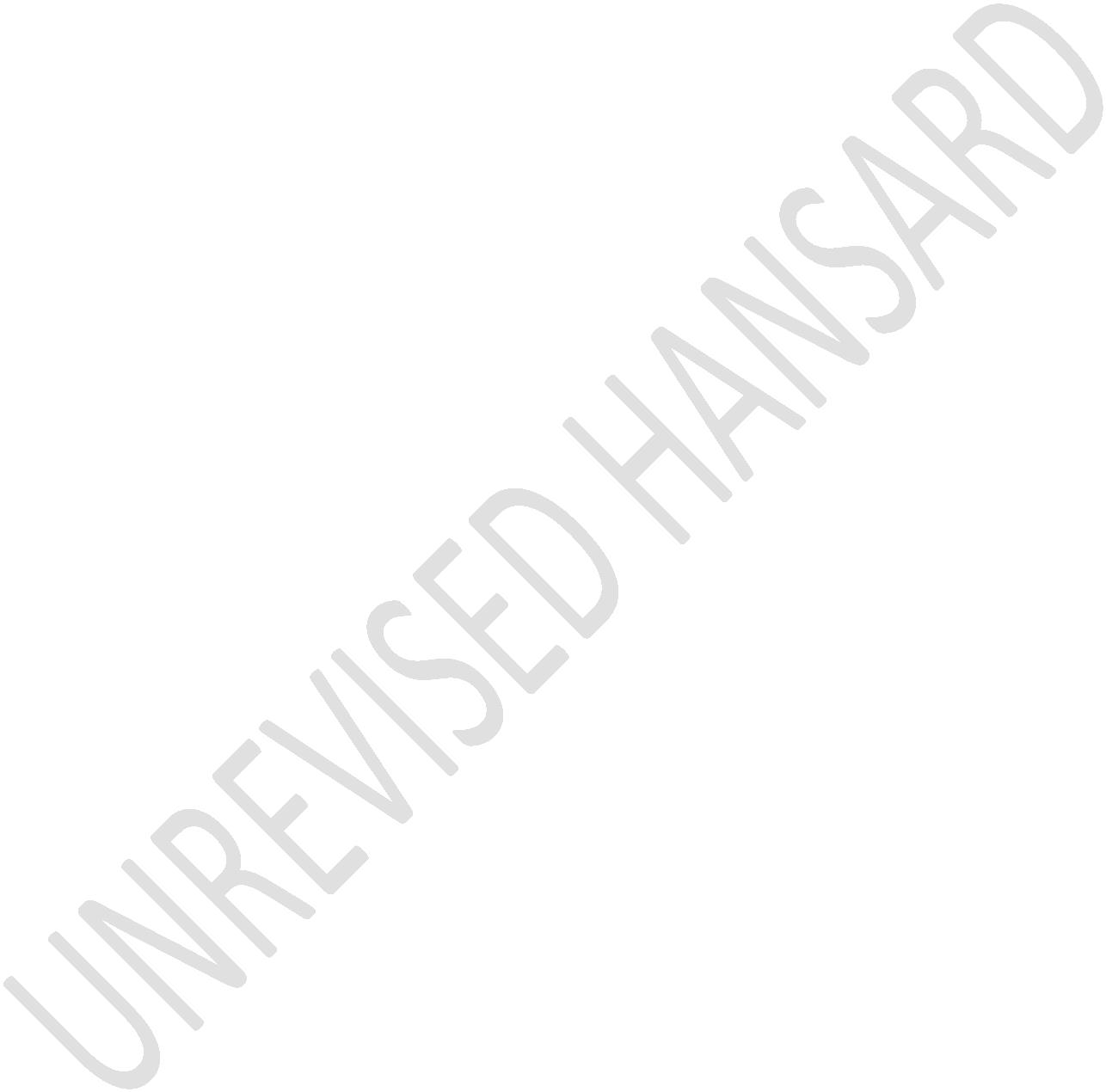 